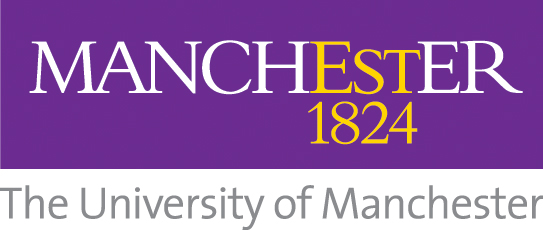 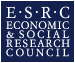 ESRC Impact Acceleration AccountStrategic/ Training project reportThis report should be returned to: esrciaa@manchester.ac.uk by the deadline indicated on your award letter.1. Project title (Information in section 1 will be put in the public domain) 			    2. ESRC IAA Project Stream (Information in section 2 will be put in the public domain) 			    3. Project overview and summary (Information in section 2 will be put in the public domain)5. Project reportPlease complete the following outputs, outcomes, and impact tables with numerical data included where appropriate/ applicable. We appreciate not all projects will have data relevant to all questions. These questions are in line with the RCUK reporting matrix and key KPI’s for the University of Manchester ESRC IAA award.Long-term plans for collaborationProject review and lessons learned6. Project budgetPlease contact your local Research Finance Officer for assistance with this section.(i) Project costs(ii) Breakdown of external partner direct contributions (if applicable)(iii) Breakdown of external partner in-kind contributions (if applicable)7. SubmissionCompleted reports should be submitted with: Signed letter(s) from the collaborating partner(s)Oracle transaction reportResearch Into Practice / Relationship Building/ Secondment / TrainingMax 300 wordsMax 300 wordsProject start dateProject end date4. Project team (Information in section 3 will be put in the public domain)4. Project team (Information in section 3 will be put in the public domain)Principal Investigator nameProject team- University of ManchesterProject team- other University(s)Career stage of UoM team membersECR Mid-Career Advanced Number of Post Graduate Researchers involved with the projectHas PI previously held an IAAYes NoCollaborating external partner(s)Main business sector Outputs (data)Number of new collaborative projects/ proposals following IAA fundingNumber of prototypes/ tool kits/ etc. produced Number of market assessments completedNumber of joint publications with non-academic partners (please add link to published work if applicable)Number of strategic events participated in throughout this project (please give details)Number of public engagement events hosted (please give details)Number of industry visits conducted throughout this projectNumber of patents filed and disclosures received Number and value of licencing agreementsNumber of Proof of Concept (PoC) projects Value of co-produced research (£)Output (narrative)Max 150 wordsOutcomes (if applicable)Income generated via project (including via consultancy fully funded by non-academic institution) (£)Number of new collaborative partners formed as a result of this project (please include partner details)Has this project led to increased value collaborations (KTP, Innovate UK, Case Studentships, etc) If yes, please give detailsEvidence of further engagement following this project from collaborators, trainees, other universitiesFollow on funding secured or applied for (£)Number of policy makers engaged throughout this project (please include details if applicable) Has this projects external partnership(s) led to investment in commercialisation? If yes, please give detailsOutcomes (narrative)Max 150 wordsImpacts (potential or achieved)Policy and/or practice change (either complete or in progress)% Increase of Research and Development spend of non-academic partnerNew products/ processes/ jobs created as a result of this project  How will the progress of these impacts be measured/ monitored/ evaluated Has this project influenced policy change? If so, how.Number of new business models for non-academic organisations produced via this projectCost savings achieved/predicted in non-academic organisations (£)Where training has been delivered/ received what immediate impacts have there been?Where training has been delivered/ received what long term impacts can be expected?Impacts (narrative)Max 150 wordsMax 150 wordsMax 150 words. Please include any issues experiences with project timing/funding/partnerships and collaborations Oracle financials account codeFund HeadingPlanned costs (£)Actual costs (£)Directly IncurredStaff costsDirectly IncurredTravel and subsistenceDirectly IncurredConsumablesDirectly IncurredOther Directly AllocatedStaff costs (for secondment-out staff exchange only)Organisation NamePlanned ContributionActual ContributionOrganisation namePlanned (£)Actual (£)Planned (£)Actual (£)Staff timeEquipment/consumablesFacilitiesTravelOther (please specify)TotalPrincipal Investigator declarationBy submitting this report, I confirm that this represents an accurate account of the projectPrincipal Investigator declarationBy submitting this report, I confirm that this represents an accurate account of the projectPrincipal Investigator declarationBy submitting this report, I confirm that this represents an accurate account of the project